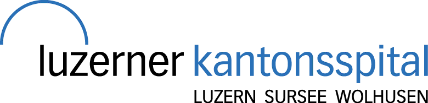 Formeln zur Korrekturberechnung 08:00 Uhr – 20:00 Uhr:   (BZ-8): 	20:00 Uhr – 08:00 Uhr:    (BZ-8): 			Datum:__________ Hosp.Tag:____E Novo pro KHWE Novo pro KHWARZT:ARZT:10gKH≙
1KHW10gKH≙
1KHWFormeln zur Korrekturberechnung 08:00 Uhr – 20:00 Uhr:   (BZ-8): 	20:00 Uhr – 08:00 Uhr:    (BZ-8): 			Datum:__________ Hosp.Tag:____Leve-mirLeve-mir08:0008:0020:0020:00Insulingaben ND:Insulingaben ND:Formeln zur Korrekturberechnung 08:00 Uhr – 20:00 Uhr:   (BZ-8): 	20:00 Uhr – 08:00 Uhr:    (BZ-8): 			Datum:__________ Hosp.Tag:____NovorapidKorr.Insulingaben ND:Insulingaben ND:Formeln zur Korrekturberechnung 08:00 Uhr – 20:00 Uhr:   (BZ-8): 	20:00 Uhr – 08:00 Uhr:    (BZ-8): 			Datum:__________ Hosp.Tag:____NovorapidBolusInsulingaben SD:Insulingaben SD:Formeln zur Korrekturberechnung 08:00 Uhr – 20:00 Uhr:   (BZ-8): 	20:00 Uhr – 08:00 Uhr:    (BZ-8): 			Datum:__________ Hosp.Tag:____KHWKHWInsulingaben SD:Insulingaben SD:Formeln zur Korrekturberechnung 08:00 Uhr – 20:00 Uhr:   (BZ-8): 	20:00 Uhr – 08:00 Uhr:    (BZ-8): 			Datum:__________ Hosp.Tag:____BZBZInsulingaben FD:Insulingaben FD:(Patienteneikette)Datum:__________ Hosp.Tag:____Uhr-zeitUhr-zeitInsulingaben FD:Insulingaben FD:(Patienteneikette)Datum:__________ Hosp.Tag:____E Novo pro KHWE Novo pro KHWARZT:ARZT:(Patienteneikette)Datum:__________ Hosp.Tag:____Leve-mirLeve-mir08:0008:0020:0020:00Insulingabe ND:Insulingabe ND:(Patienteneikette)Datum:__________ Hosp.Tag:____NovorapidKorr.Insulingabe ND:Insulingabe ND:   Korrektur:   » BZ > 8 mmol/l (08:00-20:00)   » BZ > 10 mmol/l (20:00-08:00)Datum:__________ Hosp.Tag:____NovorapidBolusInsulingabe SD:Insulingabe SD:Pädiatrische DiabetologieD3 – Funktionelle Insulintherapie (FIT)   Korrektur:   » BZ > 8 mmol/l (08:00-20:00)   » BZ > 10 mmol/l (20:00-08:00)Datum:__________ Hosp.Tag:____KHWKHW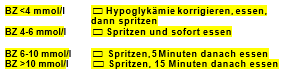 Insulingabe SD:Insulingabe SD:Pädiatrische DiabetologieD3 – Funktionelle Insulintherapie (FIT)   Korrektur:   » BZ > 8 mmol/l (08:00-20:00)   » BZ > 10 mmol/l (20:00-08:00)Datum:__________ Hosp.Tag:____BZBZInsulingabe FD:Insulingabe FD:Pädiatrische DiabetologieD3 – Funktionelle Insulintherapie (FIT)   Korrektur:   » BZ > 8 mmol/l (08:00-20:00)   » BZ > 10 mmol/l (20:00-08:00)Datum:__________ Hosp.Tag:____Uhr-zeitUhr-zeitInsulingabe FD:Insulingabe FD:Pädiatrische DiabetologieD3 – Funktionelle Insulintherapie (FIT)   Korrektur:   » BZ > 8 mmol/l (08:00-20:00)   » BZ > 10 mmol/l (20:00-08:00)Datum:__________ Hosp.Tag:____E Novo pro KHWE Novo pro KHWARZT:ARZT:Pädiatrische DiabetologieD3 – Funktionelle Insulintherapie (FIT)   » Korrektur nicht häufiger als 2 ½ stündlich!» Minimale Korrekturmenge = 1 Einheit (Ausnahme gilt bei Kleinkindern <5 Jahren oder Pumpenträger)Datum:__________ Hosp.Tag:____Leve-mirLeve-mir08:0008:0020:0020:00Insulingabe ND:Insulingabe ND:Pädiatrische DiabetologieD3 – Funktionelle Insulintherapie (FIT)   » Korrektur nicht häufiger als 2 ½ stündlich!» Minimale Korrekturmenge = 1 Einheit (Ausnahme gilt bei Kleinkindern <5 Jahren oder Pumpenträger)Datum:__________ Hosp.Tag:____NovorapidKorr.Insulingabe ND:Insulingabe ND:Pädiatrische DiabetologieD3 – Funktionelle Insulintherapie (FIT)   » Korrektur nicht häufiger als 2 ½ stündlich!» Minimale Korrekturmenge = 1 Einheit (Ausnahme gilt bei Kleinkindern <5 Jahren oder Pumpenträger)Datum:__________ Hosp.Tag:____NovorapidBolusInsulingabe SD:Insulingabe SD:Pädiatrische DiabetologieD3 – Funktionelle Insulintherapie (FIT)   » Korrektur nicht häufiger als 2 ½ stündlich!» Minimale Korrekturmenge = 1 Einheit (Ausnahme gilt bei Kleinkindern <5 Jahren oder Pumpenträger)Datum:__________ Hosp.Tag:____KHWKHWInsulingabe SD:Insulingabe SD:Pädiatrische DiabetologieD3 – Funktionelle Insulintherapie (FIT)   » Korrektur nicht häufiger als 2 ½ stündlich!» Minimale Korrekturmenge = 1 Einheit (Ausnahme gilt bei Kleinkindern <5 Jahren oder Pumpenträger)Datum:__________ Hosp.Tag:____BZBZInsulingabe FD:Insulingabe FD:Pädiatrische DiabetologieD3 – Funktionelle Insulintherapie (FIT)   » Korrektur nicht häufiger als 2 ½ stündlich!» Minimale Korrekturmenge = 1 Einheit (Ausnahme gilt bei Kleinkindern <5 Jahren oder Pumpenträger)Datum:__________ Hosp.Tag:____Uhr-zeitUhr-zeitInsulingabe FD:Insulingabe FD:Pädiatrische DiabetologieD3 – Funktionelle Insulintherapie (FIT)   » Korrektur nicht häufiger als 2 ½ stündlich!» Minimale Korrekturmenge = 1 Einheit (Ausnahme gilt bei Kleinkindern <5 Jahren oder Pumpenträger)Tages-zeitTages-zeitTages-zeitz`MorgeZ’Nüniz`MittagZ’Vieriz`NachtPädiatrische Diabetologie
 D1 - Erstmanifestation Diabetes Mellitus Typ 1Pädiatrische Diabetologie
 D1 - Erstmanifestation Diabetes Mellitus Typ 1Pädiatrische Diabetologie
 D1 - Erstmanifestation Diabetes Mellitus Typ 1Pädiatrische Diabetologie
 D1 - Erstmanifestation Diabetes Mellitus Typ 1Pädiatrische Diabetologie
 D1 - Erstmanifestation Diabetes Mellitus Typ 1Pädiatrische Diabetologie
 D1 - Erstmanifestation Diabetes Mellitus Typ 1Pädiatrische Diabetologie
 D1 - Erstmanifestation Diabetes Mellitus Typ 1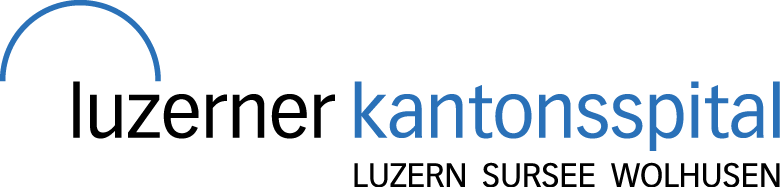 Grösse (cm): Grösse (cm): Gewicht (kg) :Gewicht (kg) :Gewicht (kg) :KOF(m2):KOF(m2):KOF(m2):KOF(m2):KOF(m2):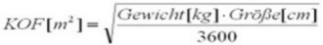 Allgemeiner StatusAllgemeiner StatusAllgemeiner StatusAllgemeiner StatusVisum PflegeVisum PflegeVisum PflegeGewicht, Länge, BD, HF, AF, TemperaturGewicht, Länge, BD, HF, AF, TemperaturGewicht, Länge, BD, HF, AF, TemperaturGewicht, Länge, BD, HF, AF, TemperaturKapillare Blutentnahme (BGA)Kapillare Blutentnahme (BGA)Kapillare Blutentnahme (BGA)Kapillare Blutentnahme (BGA)Urin Status via Combur10 Test (Keton, Glucose?)Urin Status via Combur10 Test (Keton, Glucose?)Urin Status via Combur10 Test (Keton, Glucose?)Urin Status via Combur10 Test (Keton, Glucose?)i.v. Zugang legen  Blutentnahmei.v. Zugang legen  Blutentnahmei.v. Zugang legen  Blutentnahmei.v. Zugang legen  Blutentnahmei.v. Zugang legen  Blutentnahmei.v. Zugang legen  Blutentnahmei.v. Zugang legen  Blutentnahmei.v. Zugang legen  Blutentnahmei.v. Zugang legen  Blutentnahmei.v. Zugang legen  Blutentnahmei.v. Zugang legen  BlutentnahmePflegePflegeGlukose, BGA, Na, K, Cl, Ca, Mg, Phosphat, Harnstoff, Kreatinin, HGII, HbA1c, Anti-Insulin, Anti GAD, Anti-Inselzell-Antikörper, ZnT8-AKGlukose, BGA, Na, K, Cl, Ca, Mg, Phosphat, Harnstoff, Kreatinin, HGII, HbA1c, Anti-Insulin, Anti GAD, Anti-Inselzell-Antikörper, ZnT8-AKGlukose, BGA, Na, K, Cl, Ca, Mg, Phosphat, Harnstoff, Kreatinin, HGII, HbA1c, Anti-Insulin, Anti GAD, Anti-Inselzell-Antikörper, ZnT8-AKGlukose, BGA, Na, K, Cl, Ca, Mg, Phosphat, Harnstoff, Kreatinin, HGII, HbA1c, Anti-Insulin, Anti GAD, Anti-Inselzell-Antikörper, ZnT8-AKGlukose, BGA, Na, K, Cl, Ca, Mg, Phosphat, Harnstoff, Kreatinin, HGII, HbA1c, Anti-Insulin, Anti GAD, Anti-Inselzell-Antikörper, ZnT8-AKGlukose, BGA, Na, K, Cl, Ca, Mg, Phosphat, Harnstoff, Kreatinin, HGII, HbA1c, Anti-Insulin, Anti GAD, Anti-Inselzell-Antikörper, ZnT8-AKGlukose, BGA, Na, K, Cl, Ca, Mg, Phosphat, Harnstoff, Kreatinin, HGII, HbA1c, Anti-Insulin, Anti GAD, Anti-Inselzell-Antikörper, ZnT8-AKGlukose, BGA, Na, K, Cl, Ca, Mg, Phosphat, Harnstoff, Kreatinin, HGII, HbA1c, Anti-Insulin, Anti GAD, Anti-Inselzell-Antikörper, ZnT8-AKGlukose, BGA, Na, K, Cl, Ca, Mg, Phosphat, Harnstoff, Kreatinin, HGII, HbA1c, Anti-Insulin, Anti GAD, Anti-Inselzell-Antikörper, ZnT8-AKGlukose, BGA, Na, K, Cl, Ca, Mg, Phosphat, Harnstoff, Kreatinin, HGII, HbA1c, Anti-Insulin, Anti GAD, Anti-Inselzell-Antikörper, ZnT8-AKGlukose, BGA, Na, K, Cl, Ca, Mg, Phosphat, Harnstoff, Kreatinin, HGII, HbA1c, Anti-Insulin, Anti GAD, Anti-Inselzell-Antikörper, ZnT8-AKInitialer Bolus (bei reduzierter Kreislaufstabilität)Initialer Bolus (bei reduzierter Kreislaufstabilität)Initialer Bolus (bei reduzierter Kreislaufstabilität)Initialer Bolus (bei reduzierter Kreislaufstabilität)Initialer Bolus (bei reduzierter Kreislaufstabilität)Initialer Bolus (bei reduzierter Kreislaufstabilität)Initialer Bolus (bei reduzierter Kreislaufstabilität)Initialer Bolus (bei reduzierter Kreislaufstabilität)Arzt/ÄrztinArzt/ÄrztinArzt/ÄrztinPflegePflege_______ml Ringerfundin® i.v. über 15-30 Minuten(20ml/kg/Dosis – max. 500ml, evtl. wiederholen)_______ml Ringerfundin® i.v. über 15-30 Minuten(20ml/kg/Dosis – max. 500ml, evtl. wiederholen)_______ml Ringerfundin® i.v. über 15-30 Minuten(20ml/kg/Dosis – max. 500ml, evtl. wiederholen)_______ml Ringerfundin® i.v. über 15-30 Minuten(20ml/kg/Dosis – max. 500ml, evtl. wiederholen)_______ml Ringerfundin® i.v. über 15-30 Minuten(20ml/kg/Dosis – max. 500ml, evtl. wiederholen)_______ml Ringerfundin® i.v. über 15-30 Minuten(20ml/kg/Dosis – max. 500ml, evtl. wiederholen)_______ml Ringerfundin® i.v. über 15-30 Minuten(20ml/kg/Dosis – max. 500ml, evtl. wiederholen)_______ml Ringerfundin® i.v. über 15-30 Minuten(20ml/kg/Dosis – max. 500ml, evtl. wiederholen)Datum:Datum:Datum:pH (BGA) kapillarpH (BGA) kapillarpH (BGA) kapillarpH (BGA) kapillarpH (BGA) kapillarpH (BGA) kapillarpH (BGA) kapillarpH (BGA) kapillarpH (BGA) kapillarpH (BGA) kapillarpH (BGA) kapillarpH (BGA) kapillarpH (BGA) kapillarpH 7.3-7.2leichte DKApH 7.2-7.1mittlere DKApH 7.2-7.1mittlere DKApH 7.2-7.1mittlere DKApH 7.2-7.1mittlere DKApH 7.2-7.1mittlere DKApH <7.1schwere DKApH <7.1schwere DKApH <7.1schwere DKApH <7.1schwere DKApH <7.1schwere DKApH <7.1schwere DKApH <7.1schwere DKAVerordnungsblatt D3Direkt auf D3 die Verordnungen laut Richtwerten (siehe unten) im
FIT Schema verordnen.Verordnungsblatt D3Direkt auf D3 die Verordnungen laut Richtwerten (siehe unten) im
FIT Schema verordnen.Verordnungsblatt D3Direkt auf D3 die Verordnungen laut Richtwerten (siehe unten) im
FIT Schema verordnen.Verordnungsblatt D2 und D4
(Verordnungsblatt Rehydrierung + Verordnungsblatt Actrapid®-Insulinperfusor)Verordnungsblatt D2 und D4
(Verordnungsblatt Rehydrierung + Verordnungsblatt Actrapid®-Insulinperfusor)Verordnungsblatt D2 und D4
(Verordnungsblatt Rehydrierung + Verordnungsblatt Actrapid®-Insulinperfusor)Verordnungsblatt D2 und D4
(Verordnungsblatt Rehydrierung + Verordnungsblatt Actrapid®-Insulinperfusor)Verordnungsblatt D2 und D4
(Verordnungsblatt Rehydrierung + Verordnungsblatt Actrapid®-Insulinperfusor)Verordnungsblatt D2 und D4
(Verordnungsblatt Rehydrierung + Verordnungsblatt Actrapid®-Insulinperfusor)Verordnungsblatt D2 und D4
(Verordnungsblatt Rehydrierung + Verordnungsblatt Actrapid®-Insulinperfusor)Verordnungsblatt D2 und D4
(Verordnungsblatt Rehydrierung + Verordnungsblatt Actrapid®-Insulinperfusor)Verordnungsblatt D2 und D4
(Verordnungsblatt Rehydrierung + Verordnungsblatt Actrapid®-Insulinperfusor)Verordnungsblatt D2 und D4
(Verordnungsblatt Rehydrierung + Verordnungsblatt Actrapid®-Insulinperfusor)Verordnungsblatt D3Direkt auf D3 die Verordnungen laut Richtwerten (siehe unten) im
FIT Schema verordnen.Verordnungsblatt D3Direkt auf D3 die Verordnungen laut Richtwerten (siehe unten) im
FIT Schema verordnen.Verordnungsblatt D3Direkt auf D3 die Verordnungen laut Richtwerten (siehe unten) im
FIT Schema verordnen.2. i.v. Zugang legen2. i.v. Zugang legen2. i.v. Zugang legen2. i.v. Zugang legen2. i.v. Zugang legen2. i.v. Zugang legen2. i.v. Zugang legen2. i.v. Zugang legen2. i.v. Zugang legenPflegeVerordnungsblatt D3Direkt auf D3 die Verordnungen laut Richtwerten (siehe unten) im
FIT Schema verordnen.Verordnungsblatt D3Direkt auf D3 die Verordnungen laut Richtwerten (siehe unten) im
FIT Schema verordnen.Verordnungsblatt D3Direkt auf D3 die Verordnungen laut Richtwerten (siehe unten) im
FIT Schema verordnen.Stationäres Monitoring Stationäres Monitoring Stationäres Monitoring Stationäres Monitoring Stationäres Monitoring Stationäres Monitoring Stationäres Monitoring Stationäres Monitoring Stationäres Monitoring Arzt/ÄrztinArzt/ÄrztinArzt/ÄrztinPflege
□ HF/AF □ BD □ GCS  ____-stündlich bis_____ Uhr; SaO2 □ fix □ alleine/Schlaf
□ HF/AF □ BD □ GCS  ____-stündlich bis_____ Uhr; SaO2 □ fix □ alleine/Schlaf
□ HF/AF □ BD □ GCS  ____-stündlich bis_____ Uhr; SaO2 □ fix □ alleine/Schlaf
□ HF/AF □ BD □ GCS  ____-stündlich bis_____ Uhr; SaO2 □ fix □ alleine/Schlaf
□ HF/AF □ BD □ GCS  ____-stündlich bis_____ Uhr; SaO2 □ fix □ alleine/Schlaf
□ HF/AF □ BD □ GCS  ____-stündlich bis_____ Uhr; SaO2 □ fix □ alleine/Schlaf
□ HF/AF □ BD □ GCS  ____-stündlich bis_____ Uhr; SaO2 □ fix □ alleine/Schlaf
□ HF/AF □ BD □ GCS  ____-stündlich bis_____ Uhr; SaO2 □ fix □ alleine/Schlaf
□ HF/AF □ BD □ GCS  ____-stündlich bis_____ Uhr; SaO2 □ fix □ alleine/SchlafDatum:Datum:Datum:Erstellt von: O.Schierl/P. Tonella am:12/2016. Geprüft: 11/2021 und 19.07.2023Erstellt von: O.Schierl/P. Tonella am:12/2016. Geprüft: 11/2021 und 19.07.2023Erstellt von: O.Schierl/P. Tonella am:12/2016. Geprüft: 11/2021 und 19.07.2023Erstellt von: O.Schierl/P. Tonella am:12/2016. Geprüft: 11/2021 und 19.07.2023Erstellt von: O.Schierl/P. Tonella am:12/2016. Geprüft: 11/2021 und 19.07.2023Erstellt von: O.Schierl/P. Tonella am:12/2016. Geprüft: 11/2021 und 19.07.2023Erstellt von: O.Schierl/P. Tonella am:12/2016. Geprüft: 11/2021 und 19.07.2023Erstellt von: O.Schierl/P. Tonella am:12/2016. Geprüft: 11/2021 und 19.07.2023Erstellt von: O.Schierl/P. Tonella am:12/2016. Geprüft: 11/2021 und 19.07.2023Erstellt von: O.Schierl/P. Tonella am:12/2016. Geprüft: 11/2021 und 19.07.2023Erstellt von: O.Schierl/P. Tonella am:12/2016. Geprüft: 11/2021 und 19.07.2023Erstellt von: O.Schierl/P. Tonella am:12/2016. Geprüft: 11/2021 und 19.07.2023Erstellt von: O.Schierl/P. Tonella am:12/2016. Geprüft: 11/2021 und 19.07.2023Pädiatrische Diabetologie
 Verordnungsblatt D2 – Rehydrierung bei Diabetischer KetoazidosePädiatrische Diabetologie
 Verordnungsblatt D2 – Rehydrierung bei Diabetischer KetoazidosePädiatrische Diabetologie
 Verordnungsblatt D2 – Rehydrierung bei Diabetischer KetoazidosePädiatrische Diabetologie
 Verordnungsblatt D2 – Rehydrierung bei Diabetischer KetoazidoseStart Rehydrierung:Start Insulinsubstitution:________Uhr
________Uhr
Reevaluation nach 6h:Reevaluation nach 12h:________Uhr
________Uhr
________Uhr
________Uhr
1Gesamtflüssigkeit in ml/24hGesamtflüssigkeit in ml/24hEinschränkung p.o. Zufuhr in ml/24hEinschränkung p.o. Zufuhr in ml/24hEinschränkung p.o. Zufuhr in ml/24hEinschränkung p.o. Zufuhr in ml/24hEinschränkung p.o. Zufuhr in ml/24hVisum Arzt/ÄrztinVisum Arzt/ÄrztinVisum Pflege1GF Richtmenge: 2400-3000ml/m²/24hGF ≙ Flüssigkeit i.v. und p.o. ohne SchockbolusCave: ggf. Infusionsmengen in anderem Spital/Ambulanz mit einrechnenGF/24h = ………………..mlGF Richtmenge: 2400-3000ml/m²/24hGF ≙ Flüssigkeit i.v. und p.o. ohne SchockbolusCave: ggf. Infusionsmengen in anderem Spital/Ambulanz mit einrechnenGF/24h = ………………..mlJe nach Klinik p.os.-Flüssigkeitszufuhr bis 10-20% der GF über 24h erlaubt.p.o. Zufuhr/24h………………..ml(Wasser, ungesüsster Tee)Je nach Klinik p.os.-Flüssigkeitszufuhr bis 10-20% der GF über 24h erlaubt.p.o. Zufuhr/24h………………..ml(Wasser, ungesüsster Tee)Je nach Klinik p.os.-Flüssigkeitszufuhr bis 10-20% der GF über 24h erlaubt.p.o. Zufuhr/24h………………..ml(Wasser, ungesüsster Tee)Je nach Klinik p.os.-Flüssigkeitszufuhr bis 10-20% der GF über 24h erlaubt.p.o. Zufuhr/24h………………..ml(Wasser, ungesüsster Tee)Je nach Klinik p.os.-Flüssigkeitszufuhr bis 10-20% der GF über 24h erlaubt.p.o. Zufuhr/24h………………..ml(Wasser, ungesüsster Tee)Datum:Datum:1Rehydrierung Stunde 0-6 (erste Stunde nur Flüssigkeit)Ringeracetat mit Glucose 1% ___ml/hRehydrierung Stunde 0-6 (erste Stunde nur Flüssigkeit)Ringeracetat mit Glucose 1% ___ml/hRehydrierung Stunde 0-6 (erste Stunde nur Flüssigkeit)Ringeracetat mit Glucose 1% ___ml/hRehydrierung Stunde 0-6 (erste Stunde nur Flüssigkeit)Ringeracetat mit Glucose 1% ___ml/hRehydrierung Stunde 0-6 (erste Stunde nur Flüssigkeit)Ringeracetat mit Glucose 1% ___ml/hRehydrierung Stunde 0-6 (erste Stunde nur Flüssigkeit)Ringeracetat mit Glucose 1% ___ml/hRehydrierung Stunde 0-6 (erste Stunde nur Flüssigkeit)Ringeracetat mit Glucose 1% ___ml/hDatum:Datum:2InsulinsubstitutionInsulinsubstitutionKaliumsubstitutionKaliumsubstitutionKaliumsubstitutionKaliumsubstitutionKaliumsubstitutionVisum Arzt/ÄrztinVisum Arzt/ÄrztinVisum Pflege2Ab Stunde 2:Start Insulinsubstitution via Actrapid®- Insulinperfusorgemäss Verordnungsblatt D4Ab Stunde 2:Start Insulinsubstitution via Actrapid®- Insulinperfusorgemäss Verordnungsblatt D4Voraussetzung: Kalium < 5,5 mmol/l + Miktion. Beginn spätestens mit Start der Insulininfusion (optimal: 10 Minuten vor Insulintherapie)Auf 1000 ml Ringeracetat mit Glucose 1%:10ml KCL15%(20mmol/l) + 20ml KH2PO4 13,6%(20mmol/l)Die Kaliumzusätze werden mit der Rehydrierung gemeinsam substituiert!Bei  peripherem  Zugang max. 40mmol/l, falls Bedarf höher ZVK oder mit zusätzlich K-EffervettenVoraussetzung: Kalium < 5,5 mmol/l + Miktion. Beginn spätestens mit Start der Insulininfusion (optimal: 10 Minuten vor Insulintherapie)Auf 1000 ml Ringeracetat mit Glucose 1%:10ml KCL15%(20mmol/l) + 20ml KH2PO4 13,6%(20mmol/l)Die Kaliumzusätze werden mit der Rehydrierung gemeinsam substituiert!Bei  peripherem  Zugang max. 40mmol/l, falls Bedarf höher ZVK oder mit zusätzlich K-EffervettenVoraussetzung: Kalium < 5,5 mmol/l + Miktion. Beginn spätestens mit Start der Insulininfusion (optimal: 10 Minuten vor Insulintherapie)Auf 1000 ml Ringeracetat mit Glucose 1%:10ml KCL15%(20mmol/l) + 20ml KH2PO4 13,6%(20mmol/l)Die Kaliumzusätze werden mit der Rehydrierung gemeinsam substituiert!Bei  peripherem  Zugang max. 40mmol/l, falls Bedarf höher ZVK oder mit zusätzlich K-EffervettenVoraussetzung: Kalium < 5,5 mmol/l + Miktion. Beginn spätestens mit Start der Insulininfusion (optimal: 10 Minuten vor Insulintherapie)Auf 1000 ml Ringeracetat mit Glucose 1%:10ml KCL15%(20mmol/l) + 20ml KH2PO4 13,6%(20mmol/l)Die Kaliumzusätze werden mit der Rehydrierung gemeinsam substituiert!Bei  peripherem  Zugang max. 40mmol/l, falls Bedarf höher ZVK oder mit zusätzlich K-EffervettenVoraussetzung: Kalium < 5,5 mmol/l + Miktion. Beginn spätestens mit Start der Insulininfusion (optimal: 10 Minuten vor Insulintherapie)Auf 1000 ml Ringeracetat mit Glucose 1%:10ml KCL15%(20mmol/l) + 20ml KH2PO4 13,6%(20mmol/l)Die Kaliumzusätze werden mit der Rehydrierung gemeinsam substituiert!Bei  peripherem  Zugang max. 40mmol/l, falls Bedarf höher ZVK oder mit zusätzlich K-EffervettenDatum:Datum:3GlukosesubstitutionGlukosesubstitutionGlukosesubstitutionGlukosesubstitutionGlukosesubstitutionGlukosesubstitutionGlukosesubstitutionVisum Arzt/ÄrztinVisum Arzt/ÄrztinVisum Pflege3Voraussetzung: Insulininfusion + BZ <14 mmol/l Wechsel auf Ringeracetat mit Glucose 5% i.v.(+ Kaliumsubstitution)Anmerkung: Falls Blutzucker dafür zu tief, Infusionswechsel auf isotonisierte Glucose 10% (40 ml NaCl 23.4% in 1000 ml Glucose 10%)- wird Glukosesubstitution einmal gestartet, wird diese bis zum Abschluss der Rehydrierung nicht mehr gestopptVoraussetzung: Insulininfusion + BZ <14 mmol/l Wechsel auf Ringeracetat mit Glucose 5% i.v.(+ Kaliumsubstitution)Anmerkung: Falls Blutzucker dafür zu tief, Infusionswechsel auf isotonisierte Glucose 10% (40 ml NaCl 23.4% in 1000 ml Glucose 10%)- wird Glukosesubstitution einmal gestartet, wird diese bis zum Abschluss der Rehydrierung nicht mehr gestopptVoraussetzung: Insulininfusion + BZ <14 mmol/l Wechsel auf Ringeracetat mit Glucose 5% i.v.(+ Kaliumsubstitution)Anmerkung: Falls Blutzucker dafür zu tief, Infusionswechsel auf isotonisierte Glucose 10% (40 ml NaCl 23.4% in 1000 ml Glucose 10%)- wird Glukosesubstitution einmal gestartet, wird diese bis zum Abschluss der Rehydrierung nicht mehr gestopptVoraussetzung: Insulininfusion + BZ <14 mmol/l Wechsel auf Ringeracetat mit Glucose 5% i.v.(+ Kaliumsubstitution)Anmerkung: Falls Blutzucker dafür zu tief, Infusionswechsel auf isotonisierte Glucose 10% (40 ml NaCl 23.4% in 1000 ml Glucose 10%)- wird Glukosesubstitution einmal gestartet, wird diese bis zum Abschluss der Rehydrierung nicht mehr gestopptVoraussetzung: Insulininfusion + BZ <14 mmol/l Wechsel auf Ringeracetat mit Glucose 5% i.v.(+ Kaliumsubstitution)Anmerkung: Falls Blutzucker dafür zu tief, Infusionswechsel auf isotonisierte Glucose 10% (40 ml NaCl 23.4% in 1000 ml Glucose 10%)- wird Glukosesubstitution einmal gestartet, wird diese bis zum Abschluss der Rehydrierung nicht mehr gestopptVoraussetzung: Insulininfusion + BZ <14 mmol/l Wechsel auf Ringeracetat mit Glucose 5% i.v.(+ Kaliumsubstitution)Anmerkung: Falls Blutzucker dafür zu tief, Infusionswechsel auf isotonisierte Glucose 10% (40 ml NaCl 23.4% in 1000 ml Glucose 10%)- wird Glukosesubstitution einmal gestartet, wird diese bis zum Abschluss der Rehydrierung nicht mehr gestopptVoraussetzung: Insulininfusion + BZ <14 mmol/l Wechsel auf Ringeracetat mit Glucose 5% i.v.(+ Kaliumsubstitution)Anmerkung: Falls Blutzucker dafür zu tief, Infusionswechsel auf isotonisierte Glucose 10% (40 ml NaCl 23.4% in 1000 ml Glucose 10%)- wird Glukosesubstitution einmal gestartet, wird diese bis zum Abschluss der Rehydrierung nicht mehr gestopptDatum:Datum:4Ärztliche Reevaluation nach 6 StundenEinfuhr: ab Stunde 0 bis einschliesslich Stunde 6 (durch Pflege)Einfuhr: ab Stunde 0 bis einschliesslich Stunde 6 (durch Pflege)Einfuhr: ab Stunde 0 bis einschliesslich Stunde 6 (durch Pflege)Einfuhr: ab Stunde 0 bis einschliesslich Stunde 6 (durch Pflege)Einfuhr: ab Stunde 0 bis einschliesslich Stunde 6 (durch Pflege)Einfuhr: ab Stunde 0 bis einschliesslich Stunde 6 (durch Pflege)Visum Arzt/ÄrztinVisum Arzt/ÄrztinVisum Pflege4Ab 7. Stunde je nach klinischem Zustand und Blutresultate:p.os.-Flüssigkeitszufuhr bis 20-30% der GF über 24h erlaubt.d.h. Neuberechnung der Infusionsgeschwindigkeit nötig.CAVE: HirnödemEinfuhr p.o.:Einfuhr i.v.:Einfuhr p.o.:Einfuhr i.v.:Einfuhr p.o.:Einfuhr i.v.:Einfuhr p.o.:Einfuhr i.v.:Einfuhr p.o.:Einfuhr i.v.:Evaluiert durch:Datum/Uhrzeit:Evaluiert durch:Datum/Uhrzeit:4Ab 7. Stunde je nach klinischem Zustand und Blutresultate:p.os.-Flüssigkeitszufuhr bis 20-30% der GF über 24h erlaubt.d.h. Neuberechnung der Infusionsgeschwindigkeit nötig.CAVE: HirnödemEinfuhr gesamt:Einfuhr gesamt:Einfuhr gesamt:Einfuhr gesamt:Einfuhr gesamt:Evaluiert durch:Datum/Uhrzeit:Evaluiert durch:Datum/Uhrzeit:5Ärztliche Reevaluation nach 12 StundenEinfuhr: ab Stunde 0 bis einschliesslich Stunde 12 (durch Pflege)Einfuhr: ab Stunde 0 bis einschliesslich Stunde 12 (durch Pflege)Einfuhr: ab Stunde 0 bis einschliesslich Stunde 12 (durch Pflege)Einfuhr: ab Stunde 0 bis einschliesslich Stunde 12 (durch Pflege)Einfuhr: ab Stunde 0 bis einschliesslich Stunde 12 (durch Pflege)Einfuhr: ab Stunde 0 bis einschliesslich Stunde 12 (durch Pflege)Visum Arzt/ÄrztinVisum Arzt/ÄrztinVisum Pflege5Ringeracetat mit Glucose 5% (inkl. Kaliumzusätze) i.vDie Trinkmenge muss immer der Situation angepasst werden. Nach 24 Stunden bei gutem AZ darf der Pat. die gesamte GF trinken.Einfuhr p.o.:Einfuhr i.v.:Einfuhr p.o.:Einfuhr i.v.:Einfuhr p.o.:Einfuhr i.v.:Einfuhr p.o.:Einfuhr i.v.:Einfuhr p.o.:Einfuhr i.v.:Evaluiert durch:

Datum/Uhrzeit:Evaluiert durch:

Datum/Uhrzeit:5Ringeracetat mit Glucose 5% (inkl. Kaliumzusätze) i.vDie Trinkmenge muss immer der Situation angepasst werden. Nach 24 Stunden bei gutem AZ darf der Pat. die gesamte GF trinken.Einfuhr gesamt:Einfuhr gesamt:Einfuhr gesamt:Einfuhr gesamt:Einfuhr gesamt:Evaluiert durch:

Datum/Uhrzeit:Evaluiert durch:

Datum/Uhrzeit: